壹、目的2024 總統教育獎遴選分組實施計畫為鼓勵能以順處逆，發揮人性積極面，力爭上游，出類拔萃，具表率作用之大專及中小學生，以彰顯國家對學生優良品德及特殊才能之重視。貳、辦理單位一、 指導單位：總統府、行政院。二、 主辦單位：教育部。三、 承辦單位：國立東石高級中學、國立新竹高級中學。四、 協辦單位：各直轄市政府教育局、各縣（市）政府。五、 推薦單位：國內公立與已立案之私立大專校院、高級中等學校、國民中學、國民小學、教育部備案之大陸地區臺商學校、教育部立案之海外臺灣學校及已向政府立案之社會團體(須檢附政府立案證明文件，若為影本則須加註與正本相符)。參、獎勵名額總統教育獎每年辦理一次，每年獎勵名額以大專組六名至八名、高中組十名至十二名，國中組十六名至十八名，國小組十六名至十八名，合計四十八名至五十六名為原則。肆、頒獎及表揚方式一、每位獲獎學生由總統頒發獎助學金、獎狀一紙及獎座一座，獎勵經費由教育部國教署年度預算支應，其獎助學金規定如下：(一)大專組每名學生頒發獎助學金新臺幣(以下同)二十五萬元。(二)高中組每名學生頒發獎助學金二十萬元。(三)國中組每名學生頒發獎助學金十五萬元。(四)國小組每名學生頒發獎助學金十五萬元。二、編撰總統教育獎獲獎學生芳名錄。三、每位獲獎學生得邀請一位至三位（其中一位為該校師長）對其成長最有助益之人士蒞臨觀禮。伍、推薦對象及組別一、推薦對象：就讀國內公立、已立案私立學校與教育部備案之大陸地區臺商學校及教育部立案之海外臺灣學校（含各教育階段非學校型態實驗教育學生），並具備中華民國國籍之 112 學年度在學學生。二、推薦組別：(一)大專組：公立與已立案之私立大專校院(包括二專、五專四年級及五年級、大學部、碩士班及博士班)學生。(二)高中組：公立與已立案之私立高級中等學校（包括普通型高級中等學校、技術型高級中等學校、綜合型高級中等學校、單科型高級中等學校）、五專前三年學生、教育部備案之大陸地區臺商學校及教育部立案之海外臺灣學校高中部學生。(三)國中組：公立及已立案之私立國民中學學生、教育部備案之大陸地區臺商學校及教育部立案之海外臺灣學校國中部學生。(四)國小組：公立及已立案之私立國民小學學生、教育部備案之大陸地區臺商學校及教育部立案之海外臺灣學校國小部學生。三、教育部備案之大陸地區臺商學校及教育部立案之海外臺灣學校推薦之各教育階段學生，以戶籍所在地縣市為推薦縣市別。陸、推薦條件受推薦人於逆境中，仍能奮發向上、樂觀進取，並具下列條件之一：一、發揮服務奉獻、孝行表現、友愛行為、體恤他人等情懷，對社會風氣有良善影響，足堪楷模者。二、語言、藝術、薪傳技藝、技能、科學、科技、資訊、體育、創新研發或其他領域，具有特殊才能，出類拔萃者。柒、推薦方式及送審資料一、依推薦對象、推薦條件，進行推薦作業，各校或各社會團體推薦名額以每組推薦一名為限。一律採取網路報名(總統教育獎網站：https://pea.ncyu.edu.tw)及書面推薦報名(網路報名後下載列印)方式，推薦相關書面資料表應加蓋推薦單位印信及相關簽章；社會團體應檢附政府立案之證明文件，並主動知會受推薦人就讀之學校，以利後續相關事項之協調與進行。非學校型態實驗教育之機構或團體，須檢附推薦學生在學證明；高級中等教育階段實驗教育之學生未取得學籍者，需檢附直轄市、縣(市)主管機關教育局處核發之學生身分證明。二、推薦單位及受推薦人應檢送下列資料表全部資料各二份，並按(一)至(六) 依序排放文件：(一) 2024 總統教育獎受推薦人基本資料表（如附件 1，完成網路報名程序後，逕自報名系統匯出列印紙本，浮貼兩吋半身彩色照片一張）。(二) 2024 總統教育獎推薦資料表（如附件 2）。(三) 2024 總統教育獎受推薦者資料使用同意書（如附件 3）。(四) 2024 總統教育獎各校(單位)推薦檢核表（如附件 4，並請依項次確實勾稽）。(五) 身分證或健保卡影本；身心障礙學生另需檢附衛生福利部之身心障礙證明文件或各級主管機關特殊教育學生鑑定及就學輔導會之相關鑑定文件。(六) 相關書面佐證資料(若無則免附)。三、初審受推薦者書面報名資料規範如下： (一) 報名資料請勿檢附光碟。(二) 書面報名資料(含網路報名所列印紙本及相關書面佐證資料)請勿加封面。(三) 相關書面佐證資料請於文件正下方加註頁碼(可手寫)。計算方式：A4，每單面為一頁計算，並以 60 頁為上限(不含空白頁)，基於公平原則，超出頁數部分承辦單位將不予進行後續參採處理。(四) 書面報名資料(含網路報名所列印紙本及相關書面佐證資料)以迴紋針或長尾夾於左列固定資料即可，請勿膠裝。捌、推薦受理時間及單位一、初審：(一)推薦時間：自 112 年 11 月 29 日起至 112 年 12 月 28 日止。（以郵戳為憑）(二)受理單位：大專組及高中組受理單位：國內學校：免備文，以掛號形式（信件上加註總統教育獎初審報名資料)郵寄至國立東石高級中學(地址：613013 嘉義縣朴子市大鄉里 253 號)參與全國初審。教育部備案之大陸地區臺商學校及教育部立案之海外臺灣學校：免備文，以掛號形式（信件上加註總統教育獎初審報名資料)郵寄至國立東石高級中學（地址：613013 嘉義縣朴子市大鄉里 253 號）參與全國初審。國中組及國小組受理單位：國內學校：免備文，以掛號形式（信件上加註總統教育獎初審報名資料）郵寄至學校所在地之直轄市政府教育局、縣（市）政府參與該縣市初審。教育部備案之大陸地區臺商學校及教育部立案之海外臺灣學校：免備文，以掛號形式（信件上加註總統教育獎初審報名資料）郵寄至受推薦人戶籍所在地之直轄市政府教育局或縣（市）政府參與該縣市初審。考量境外航空郵件寄達時間之不確定性，請教育部備案之大陸地區臺商學校及教育部立案之海外臺灣學校於寄出書面資料時，另同步將書面資料掃描成電子檔，以縣市-組別-參與遴選階段(如:嘉義縣-高中組初審報名資料)為檔名，後以電子郵件方式同步寄至國立東石高級中學信箱： tssi672@mail.edu.tw。二、複審：(一) 推薦時間：自113 年2 月15 日起至113 年2 月21 日止。(郵戳為憑)(二) 受理單位：國立東石高級中學(地址：613013 嘉義縣朴子市大鄉里253 號)。玖、遴選程序一、遴選方式分初審及複審二階段辦理：(一)初審：依據推薦對象、評審基準及參酌要項，進行初審。初審主辦單位及複審推薦名額：(1)大專組：由教育部辦理初審，推薦十八名至二十四名參加複審。(2)高中組：由教育部辦理初審，推薦三十名至三十六名參加複審。國中組：由推薦受理之直轄市政府教育局、縣（市）政府辦理初審， 每一直轄市、縣（市）依各直轄市、縣（市）學生數比率排名各推薦一名至五名學生參加複審。各直轄市、縣（市）推薦複審最高件數如附件 6。國小組：由推薦受理之直轄市政府教育局、縣（市）政府辦理初審， 每一直轄市、縣（市）依各直轄市、縣（市）學生數比率排名各推薦一名至五名學生參加複審。各直轄市、縣（市）推薦複審最高件數如附件 6。初審評選會：初審主辦單位應成立初審評選會，負責初審評選作業。初審評選會委員應包括教師代表、學校行政主管代表、學者專家及社會公正人士等，其組成人數、作業方式，由初審主辦單位定之。初審委員名單請於 112 年 12 月 28 日前寄送國立東石高級中學彙報國教署備查（如附件 7）。初審前，由教育部辦理縣市說明會。初審主辦單位推薦參加複審時，推薦單位及受推薦人應檢送下列資料表全部資料各二份，並按(1)至(7)依序排放文件，且於 113 年 2 月 21 日前，寄送至國立東石高級中學彙辦（地址：61357 嘉義縣朴子市大鄉里253 號，並請註明「推薦參加總統教育獎」及參加組別）。2024 總統教育獎直轄市、縣(市)推薦複審名單表（如附件 5，請務必填寫初審通過具體理由）。2024 總統教育獎受推薦人基本資料表（如附件 1）。2024 總統教育獎推薦資料表（如附件 2）。2024 總統教育獎受推薦者資料使用同意書（如附件 3）。2024 總統教育獎各校(單位)推薦檢核表（如附件 4）。身分證或健保卡影本；身心障礙學生另需檢附衛生福利部之身心障礙證明文件或各級主管機關特殊教育學生鑑定及就學輔導會之相關鑑定文件。相關書面佐證資料(若無則免附)。 5.複審受推薦者書面報名資料規範如下： (1)報名資料請勿檢附光碟。書面報名資料(含網路報名所列印及相關書面佐證資料)請勿加封面。相關書面佐證資料請於文件正下方加註頁碼(可手寫)。計算方式：A4， 每單面為一頁計算，並以 60 頁為上限(不含空白頁)，基於公平原則， 超出頁數部分承辦單位將不予進行後續參採處理。書面報名資料(含網路報名所列印紙本及相關書面佐證資料)以迴紋針或長尾夾固定資料即可，請勿膠裝。6.受推薦參加複審之學生，應於 113 年 3 月 6 日至 113 年 3 月 29 日前按初審報名帳號及密碼進入報名系統提供個人彩色照片（上傳格式限定為JPG 或 PNG 檔，大小不得超過 4MB，總數五張且盡量為個人之生活照，且足資辨識），以利後續作業。(二)複審：複審主辦單位：教育部。複審評選會：為辦理總統教育獎複審評選作業，設大專組、高中組、國中組及國小組四組複審評選會，各小組委員由教育部聘請教師代表、學校行政主管代表、學者專家及社會公正人士十一人至十七人組成，其中一人為總統教育獎委員會委員，各小組之召集人由總統教育獎委員會委員擔任。召開複審評選會會議，應邀集複審主辦機關列席代表。為力求遴選公正公平，各複審評選會委員與本部及各縣(市)聘任之初審評選會委員應做區隔。每屆複審評選會委員由教育部核聘後聘任之，均為無給職。複審評選會就複審受推薦人，進行實地訪視，訪視重點為進行報名資料查證及其他優良事蹟佐證，除學生本人應出席外，學生成長歷程中之重要關係人員亦可列席。高中組、國中組及國小組之實地訪視以受推薦人就讀學校為原則，大專組之實地訪視以推薦之社會團體所在地或就讀學校彈性安排，教育部備案之大陸地區臺商學校及教育部立案海外臺灣學校則以視訊訪視為原則，若有特殊狀況另行妥適處理。召開複審評選會會議，依據送審書面資料及實地訪視資料，進行複審。大專組選出六名至八名、高中組選出十名至十二名，國中組選出十六名至十八名，國小組選出十六名至十八名，合計四十八名至五十六名。各組複審評選會會議應有二分之一以上委員出席，始得召開。會議進行審查時，應獲出席委員過半數之同意，始得決議。二、初審及複審評選作業應就推薦案逐案進行審查後，提出審查通過名單， 並具體敘明審查通過之理由。三、評審審查應注意事項如下：(一)曾獲得總統教育獎者，不得再參與評選。惟不同教育階段，且提出新具體事蹟及佐證資料者，不在此限。(二)參加者應由推薦單位推薦，由總統教育獎委員會本公平、公正及公開之遴選方式，邀集相關單位共同辦理審查事宜。(三)推薦單位應對學生平時表現及生活環境確實查訪，確認受推薦學生具有符合本要點所定推薦條件之具體事實。四、「獲獎名單」由複審評選會報請總統教育獎委員會審議決定之。五、總統教育獎委員會委員及初、複審評選會委員應遵守利益迴避及保密原則，與受推薦人就讀學校間亦應避免評選工作事務以外之活動，並確實保護學生之個人隱私。六、本獎項評選結果如無適當獲獎人時，得從缺。拾、評選作業流程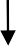 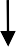 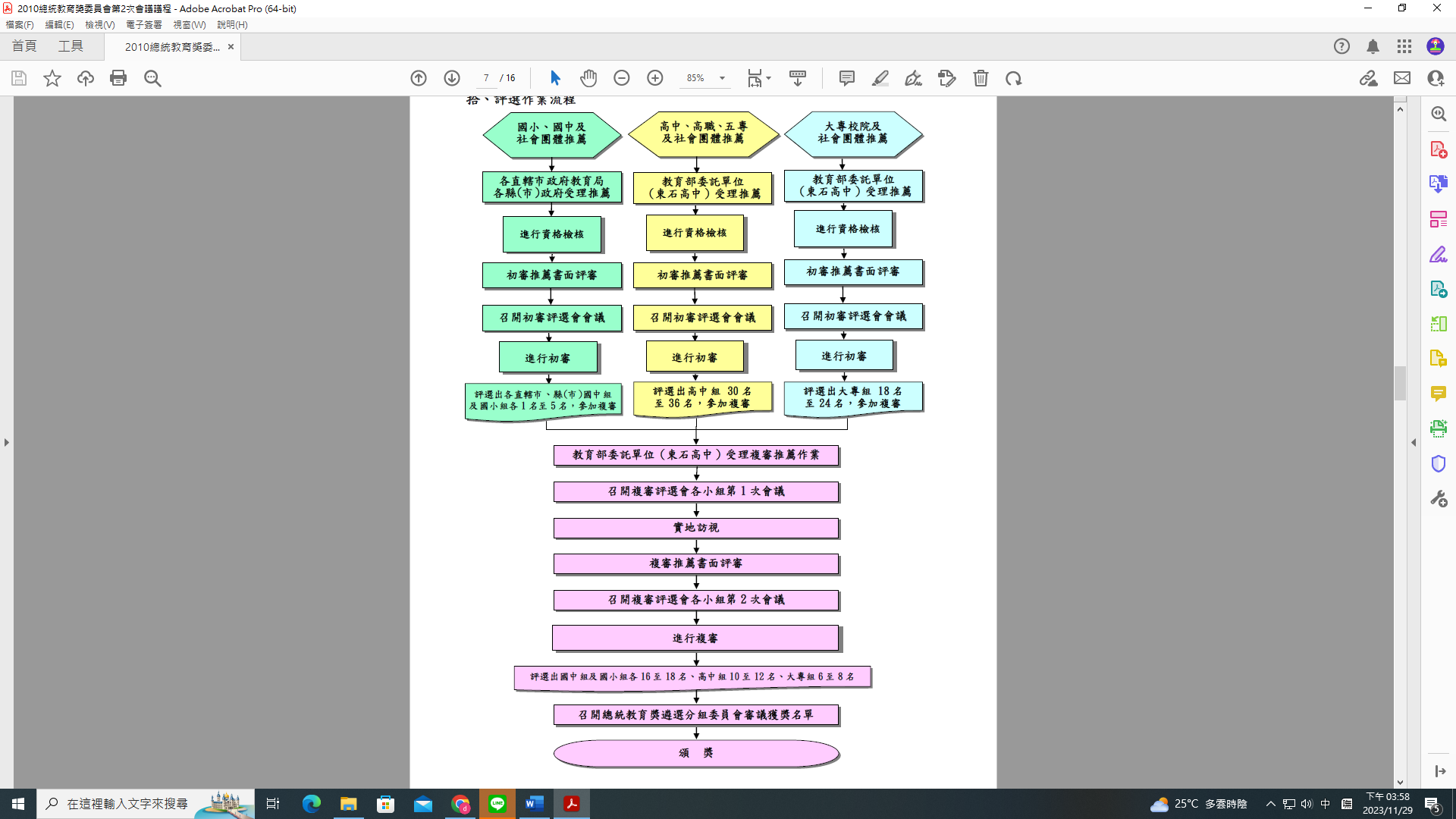 拾壹、工作項目及時程拾貳、各單位推薦人員未於規定期限內，函送相關表件及資料者，不予審查，視同資格不符，各單位及受推薦人不得異議。拾參、受推薦參加總統教育獎複審而未獲獎者，得由教育部擇優頒發奮發向上獎之獎狀一紙及每名學生二萬元。拾肆、為鼓勵直轄市政府教育局、縣(市)政府及學校踴躍推薦報名，作業期間相關人員依規定予以獎勵：一、推薦並進入複審之推薦單位業務相關人員。二、初審主辦單位業務相關人員。拾伍、辦理本計畫有功人員依規定予以獎勵。	2024 總統教育獎受推薦人基本資料表※ 請於完成網路報名後下載列印本表件。推薦單位於資料送出前務必再次確認受推薦人之各項資料，另請將送審資料依序排列併附受推薦人之身分證或健保卡影本；身心障礙學生另需檢附衛生福利部之身心障礙證明文件或各級主管機關特殊教育學生鑑定及就學輔導會之相關鑑定文件，以供檢核報名資料之正確性。若發現所推薦之受推薦人之資料與事實不符時，取消其推薦資格。2024 總統教育獎推薦資料表說 明：請指導老師協助依說明規定填寫完成，並於網路報名後下載列印本表件。心路歷程之主題，請就適合描述學生鮮明或重要特質之詞彙加以鋪陳訂定，此些詞彙將作為製作獲獎學生相關影像時所需之字卡參考。	2024 總統教育獎受推薦者資料使用同意書教育部國民及學前教育署(以下簡稱本單位)基於辦理 2024 總統教育獎遴選作業，將依個人資料保護法蒐集、處理及利用您的個人資料。蒐集之個人資料範圍包括姓名、身分證字號、聯絡地址、電話、自傳等。本單位蒐集之個人資料依法令規定，於本單位業務承辦人員、教育部新聞工作小組、委辦學校及總統教育獎遴選分組委員會所處理及利用，除此之外， 本單位不會將您所提供的個人資料提供給他人。您依法得行使當事人權利，包含查詢或請求閱覽、製給複製本、補充或更正、刪除、停止蒐集、處理或利用個人資料等權利，並可前往本單位辦公處所行使本項權利。為保障您的權利，您可以選擇是否提供個人資料，若選擇不提供個人資料或提供不完全時，本單位可能無法提供您完善的服務。若您經總統教育獎委員會評選獲獎，為配合頒獎表揚作業，本單位會將您報名所提供之個人資料經由刊物發行或電子形式，供獲獎學生芳名錄與教育部新聞稿等公開資訊中呈現與使用。□我已了解、接受上述告知內容，並同意提供個人資料。當事人簽名	年	月	日若當事人未滿 18 歲，需請法定代理人表示同意並屬名□我瞭解並同意上述內容法定代理人簽名	年	月	日備註：此「同意書」由受推薦人與其法定代理人（若有需要）簽名後，隨同學生報名資料一併寄送。	2024 總統教育獎各校(單位)推薦檢核表承辦人	學校校長(單位負責人)備註：此「檢核表」由承辦人務必逐項勾選確認，經學校核章後，隨同學生報名資料一併寄送。工	作	項	目進	度	時	程辦	理	單	位簽陳、聘任總統教育獎委員會委員(兼任遴選分組委員會委員)112.10.2(一)至 112.10.31(二)教育部國教署研修總統教育獎辦理要點及 2024 遴選分組實施計畫112.10.24(二)至 112.10.31(二)教育部國教署召開總統教育獎委員會暨遴選分組委員會第 1 次委員會議112.11.9(四)教育部國教署、國立東石高中公告作業112.11.15(三)至 112.11.21(二)教育部國教署、國立東石高中辦理縣市說明會112.11.22(三)教育部國教署、國立東石高中受理初審推薦報名112.11.29(三)至 112.12.28(四)教育部及國教署、國立東石高中各直轄市政府教育局、縣(市)政府頒獎典禮暨晚宴活動招標作業113.1.1(一)至 113.2.29(四)教育部國教署、國立新竹高中初審推薦書面資料評審113.1.10(三)至 113.1.19(五)各組初審評選會、國立東石高中年假 2/8-2/14召開初審評選會會議113.1.31(三)至 113.2.7(三)教育部及國教署、國立東石高中各直轄市政府教育局、縣(市)政府受理推薦複審作業113.2.15(四)至 113.2.21(三)教育部國教署、國立東石高中公布進入複審名單召開複審評選會第 1 次會議113.3.6(三)教育部國教署、國立東石高中複審學生上傳彩色照片113.3.6(三)至 113.3.29(五)教育部國教署、國立東石高中複審實地訪視113.3.13(三)至 113.3.29(五)複審評選會、國立東石高中複審推薦書面資料評審113.4.10(三)至 113.4.19(五)複審評選會、國立東石高中召開複審評選會第 2 次會議113.4.24(三)教育部國教署、國立東石高中召開總統教育獎委員會暨遴選分組委員會第 2 次委員會議113.5.1(三)教育部國教署、國立東石高中頒獎典禮暨晚宴活動工作分配113.5.6(一)教育部國教署、國立新竹高中召開宣導短片規劃會議113.5.8(三)教育部國教署、國立新竹高中公布獲獎名單113.5.17(五)教育部國教署、國立東石高中製作與寄送奮發向上獎獎狀113.5.20(一)至 113.5.24(五)教育部國教署、國立新竹高中召開腳本審查會議113.5.29(三)教育部國教署、國立新竹高中召開第 1 次短片審查會議113.6.12(三)教育部國教署、國立新竹高中召開第 2 次短片審查會議113.6.19(三)教育部國教署、國立新竹高中頒獎典禮暨晚宴113.7.5(五)教育部國教署、國立新竹高中姓名性別□男□女□其他生	日(請填西元年)生	日(請填西元年)生	日(請填西元年)年	月	日年	月	日年	月	日初審網路報名完成後， 逕自於系統列印紙本， 並浮貼兩吋半身彩色照片一張。初審網路報名完成後， 逕自於系統列印紙本， 並浮貼兩吋半身彩色照片一張。姓名性別□男□女□其他身分證統一編號身分證統一編號身分證統一編號初審網路報名完成後， 逕自於系統列印紙本， 並浮貼兩吋半身彩色照片一張。初審網路報名完成後， 逕自於系統列印紙本， 並浮貼兩吋半身彩色照片一張。推薦組別□國小組□國中組□高中組□大專組□國小組□國中組□高中組□大專組就讀學校所在縣市:所在縣市:所在縣市:所在縣市:所在縣市:所在縣市:所在縣市:初審網路報名完成後， 逕自於系統列印紙本， 並浮貼兩吋半身彩色照片一張。初審網路報名完成後， 逕自於系統列印紙本， 並浮貼兩吋半身彩色照片一張。推薦組別□國小組□國中組□高中組□大專組□國小組□國中組□高中組□大專組就讀學校學校全銜:學校全銜:學校全銜:學校全銜:學校全銜:學校全銜:學校全銜:初審網路報名完成後， 逕自於系統列印紙本， 並浮貼兩吋半身彩色照片一張。初審網路報名完成後， 逕自於系統列印紙本， 並浮貼兩吋半身彩色照片一張。推薦組別□國小組□國中組□高中組□大專組□國小組□國中組□高中組□大專組就讀學校(系/科別)	(年級)	(班)(系/科別)	(年級)	(班)(系/科別)	(年級)	(班)(系/科別)	(年級)	(班)(系/科別)	(年級)	(班)(系/科別)	(年級)	(班)(系/科別)	(年級)	(班)初審網路報名完成後， 逕自於系統列印紙本， 並浮貼兩吋半身彩色照片一張。初審網路報名完成後， 逕自於系統列印紙本， 並浮貼兩吋半身彩色照片一張。受推薦人身分類別□一般生 □身心障礙(此一欄位請二選一)□一般生 □身心障礙(此一欄位請二選一)□一般生 □身心障礙(此一欄位請二選一)□一般生 □身心障礙(此一欄位請二選一)□一般生 □身心障礙(此一欄位請二選一)□原住民 □新住民 □客家人 □低收入戶□中低收入戶□實驗教育學生 □其他	□無 (此一欄位可多選)□原住民 □新住民 □客家人 □低收入戶□中低收入戶□實驗教育學生 □其他	□無 (此一欄位可多選)□原住民 □新住民 □客家人 □低收入戶□中低收入戶□實驗教育學生 □其他	□無 (此一欄位可多選)□原住民 □新住民 □客家人 □低收入戶□中低收入戶□實驗教育學生 □其他	□無 (此一欄位可多選)□原住民 □新住民 □客家人 □低收入戶□中低收入戶□實驗教育學生 □其他	□無 (此一欄位可多選)□原住民 □新住民 □客家人 □低收入戶□中低收入戶□實驗教育學生 □其他	□無 (此一欄位可多選)受推薦人獲獎紀錄□曾獲	年總統教育獎□曾獲	年總統教育獎□曾獲	年總統教育獎□曾獲	年總統教育獎□曾獲	年總統教育獎□曾獲	年總統教育獎□曾入選	年總統教育獎之複審(奮發向上獎)□曾入選	年總統教育獎之複審(奮發向上獎)□曾入選	年總統教育獎之複審(奮發向上獎)□曾入選	年總統教育獎之複審(奮發向上獎)□曾入選	年總統教育獎之複審(奮發向上獎)受推薦人通訊地址：戶籍地址：□同通訊地址□同通訊地址□同通訊地址□同通訊地址受推薦人傳 真：E-mail：受推薦人電 話：手	機：手	機：簽	章：簽	章：監護人資料姓 名：與受推薦人關係與受推薦人關係監護人資料通訊地址：□同受推薦人□同受推薦人□同受推薦人□同受推薦人□同受推薦人□同受推薦人□同受推薦人□同受推薦人□同受推薦人□同受推薦人□同受推薦人監護人資料電 話：手	機：監護人資料傳 真：E-mail：緊急連絡人姓 名：與受推薦人關係與受推薦人關係緊急連絡人通訊地址：□同受推薦人□同受推薦人□同受推薦人□同受推薦人□同受推薦人□同受推薦人□同受推薦人□同受推薦人□同受推薦人□同受推薦人□同受推薦人緊急連絡人電 話：手	機：緊急連絡人傳 真：E-mail：推薦學校或社會團體承 辦 處 室承 辦 處 室請蓋學校或社會團體印信處 (未加蓋學校或社會團體印信視為不合格推薦)請蓋學校或社會團體印信處 (未加蓋學校或社會團體印信視為不合格推薦)請蓋學校或社會團體印信處 (未加蓋學校或社會團體印信視為不合格推薦)請蓋學校或社會團體印信處 (未加蓋學校或社會團體印信視為不合格推薦)請蓋學校或社會團體印信處 (未加蓋學校或社會團體印信視為不合格推薦)推薦學校或社會團體承辦人姓名承辦人姓名請蓋學校或社會團體印信處 (未加蓋學校或社會團體印信視為不合格推薦)請蓋學校或社會團體印信處 (未加蓋學校或社會團體印信視為不合格推薦)請蓋學校或社會團體印信處 (未加蓋學校或社會團體印信視為不合格推薦)請蓋學校或社會團體印信處 (未加蓋學校或社會團體印信視為不合格推薦)請蓋學校或社會團體印信處 (未加蓋學校或社會團體印信視為不合格推薦)推薦學校或社會團體承辦人電話承辦人電話分機分機分機分機分機請蓋學校或社會團體印信處 (未加蓋學校或社會團體印信視為不合格推薦)請蓋學校或社會團體印信處 (未加蓋學校或社會團體印信視為不合格推薦)請蓋學校或社會團體印信處 (未加蓋學校或社會團體印信視為不合格推薦)請蓋學校或社會團體印信處 (未加蓋學校或社會團體印信視為不合格推薦)請蓋學校或社會團體印信處 (未加蓋學校或社會團體印信視為不合格推薦)推薦學校或社會團體承辦人手機承辦人手機請蓋學校或社會團體印信處 (未加蓋學校或社會團體印信視為不合格推薦)請蓋學校或社會團體印信處 (未加蓋學校或社會團體印信視為不合格推薦)請蓋學校或社會團體印信處 (未加蓋學校或社會團體印信視為不合格推薦)請蓋學校或社會團體印信處 (未加蓋學校或社會團體印信視為不合格推薦)請蓋學校或社會團體印信處 (未加蓋學校或社會團體印信視為不合格推薦)推薦學校或社會團體承辦人傳真承辦人傳真請蓋學校或社會團體印信處 (未加蓋學校或社會團體印信視為不合格推薦)請蓋學校或社會團體印信處 (未加蓋學校或社會團體印信視為不合格推薦)請蓋學校或社會團體印信處 (未加蓋學校或社會團體印信視為不合格推薦)請蓋學校或社會團體印信處 (未加蓋學校或社會團體印信視為不合格推薦)請蓋學校或社會團體印信處 (未加蓋學校或社會團體印信視為不合格推薦)推薦學校或社會團體承辦人電子郵件承辦人電子郵件請蓋學校或社會團體印信處 (未加蓋學校或社會團體印信視為不合格推薦)請蓋學校或社會團體印信處 (未加蓋學校或社會團體印信視為不合格推薦)請蓋學校或社會團體印信處 (未加蓋學校或社會團體印信視為不合格推薦)請蓋學校或社會團體印信處 (未加蓋學校或社會團體印信視為不合格推薦)請蓋學校或社會團體印信處 (未加蓋學校或社會團體印信視為不合格推薦)推薦學校或社會團體承辦人簽章承辦人簽章請蓋學校或社會團體印信處 (未加蓋學校或社會團體印信視為不合格推薦)請蓋學校或社會團體印信處 (未加蓋學校或社會團體印信視為不合格推薦)請蓋學校或社會團體印信處 (未加蓋學校或社會團體印信視為不合格推薦)請蓋學校或社會團體印信處 (未加蓋學校或社會團體印信視為不合格推薦)請蓋學校或社會團體印信處 (未加蓋學校或社會團體印信視為不合格推薦)推薦學校或社會團體校長(負責人)簽章校長(負責人)簽章請蓋學校或社會團體印信處 (未加蓋學校或社會團體印信視為不合格推薦)請蓋學校或社會團體印信處 (未加蓋學校或社會團體印信視為不合格推薦)請蓋學校或社會團體印信處 (未加蓋學校或社會團體印信視為不合格推薦)請蓋學校或社會團體印信處 (未加蓋學校或社會團體印信視為不合格推薦)請蓋學校或社會團體印信處 (未加蓋學校或社會團體印信視為不合格推薦)項次項目檢核(完成請打勾)一本校(單位)推薦學生確循校內甄選程序產生並符 合在逆境中，仍能奮發向上、樂觀進取之推薦條件。□二本校(單位)推薦學生資料已上網完成報名， 並列印報名資料□三受推薦者資料使用同意書□四檢附相關附件資料確無遺漏□五報名表相關欄位完成核章確認受推薦人基本資料表承辦人與校長(負責人)簽章、學校或社會團體印信。各校(單位)推薦檢核表承辦人及學校校長(單位負責人)簽章。□